Уважаемые родители!Рассмотрите с детьми картинки и побеседуйте по предложенным темам.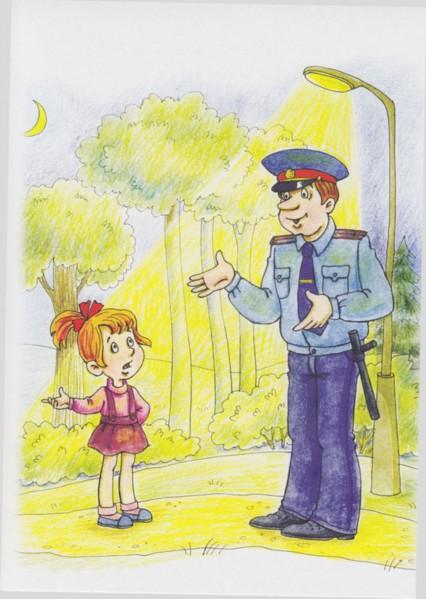 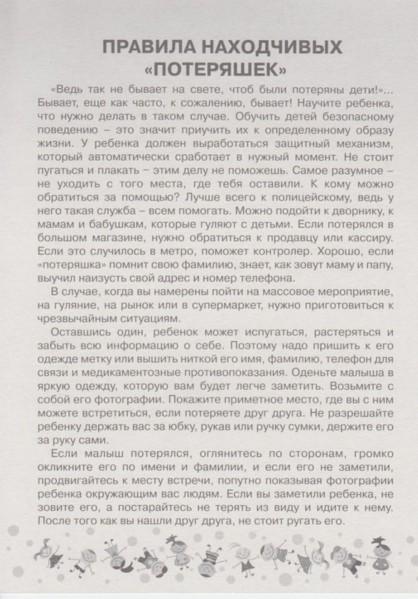 	Осторожно - "добрый дядя"!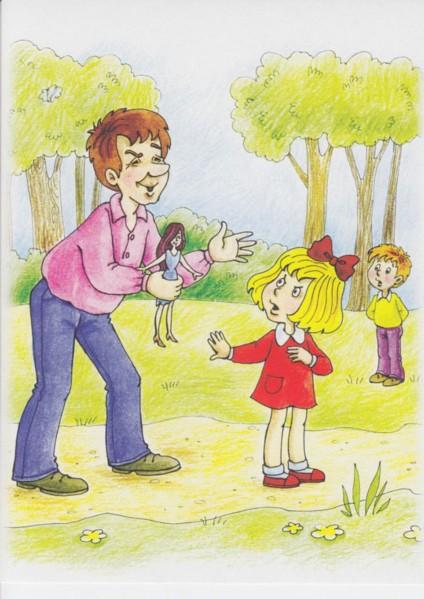 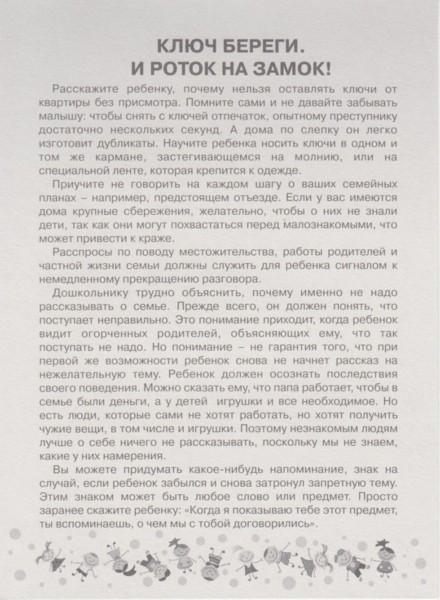 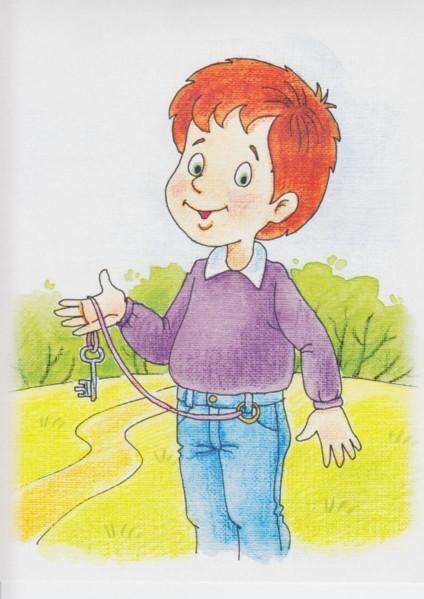 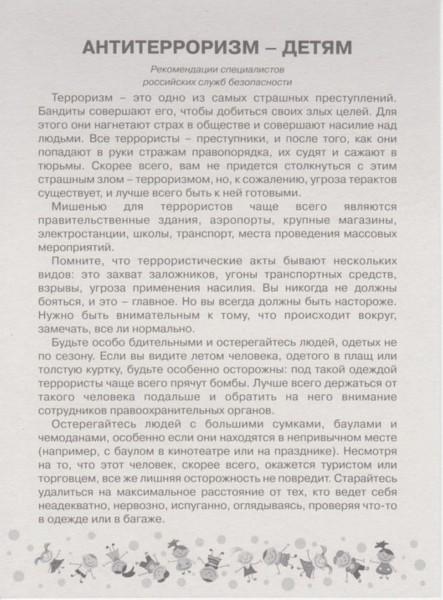 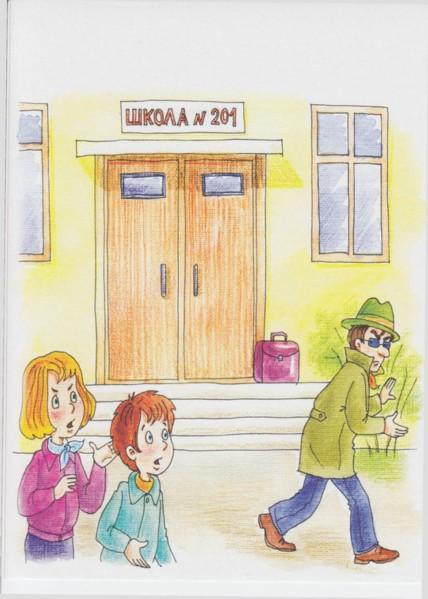 	В дверь звонок? Смотри в глазок!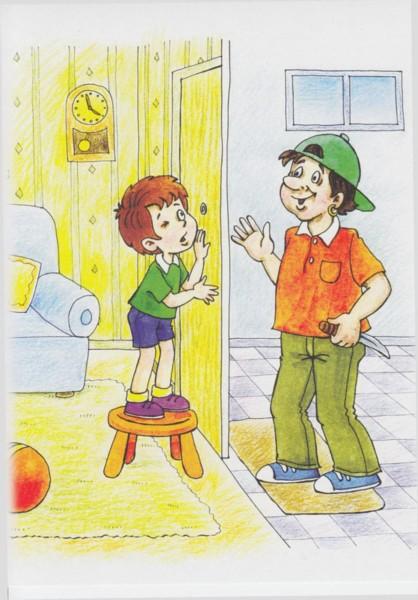 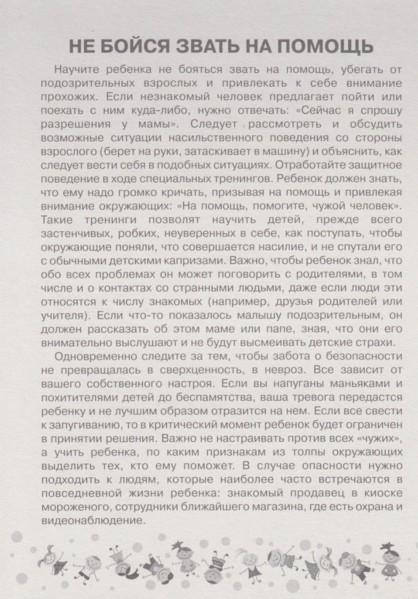 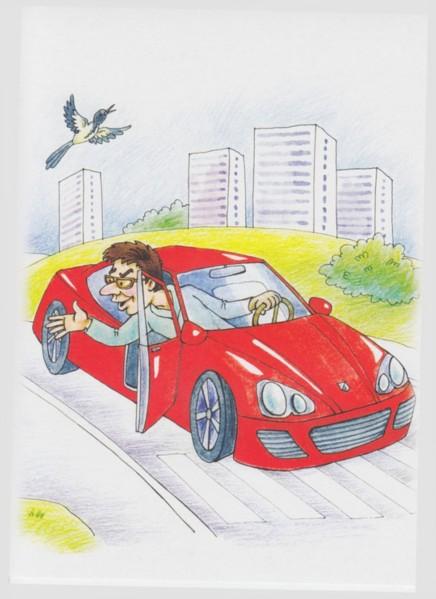 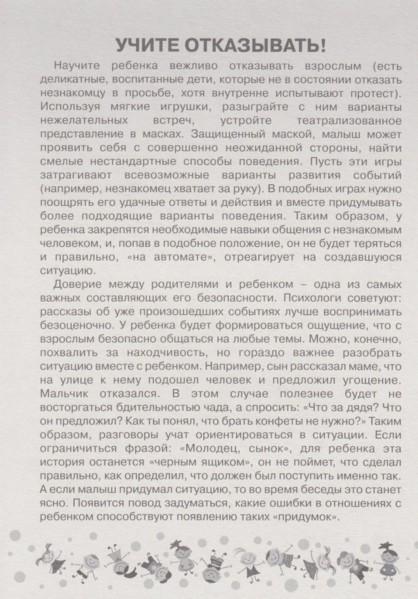 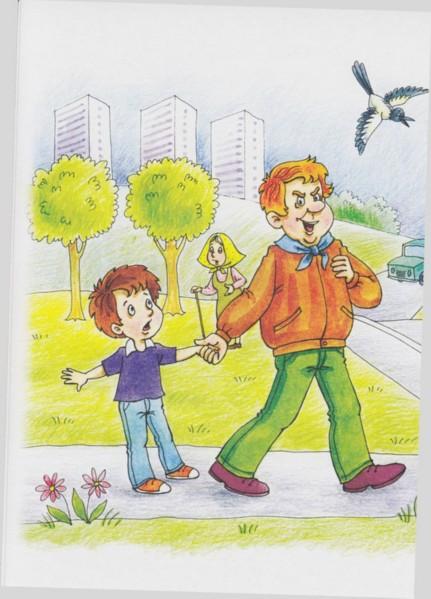 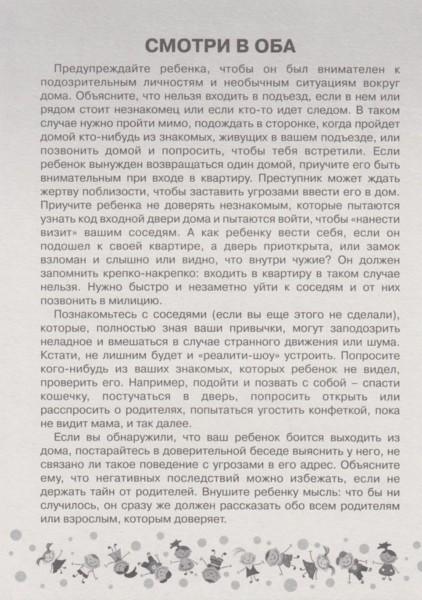 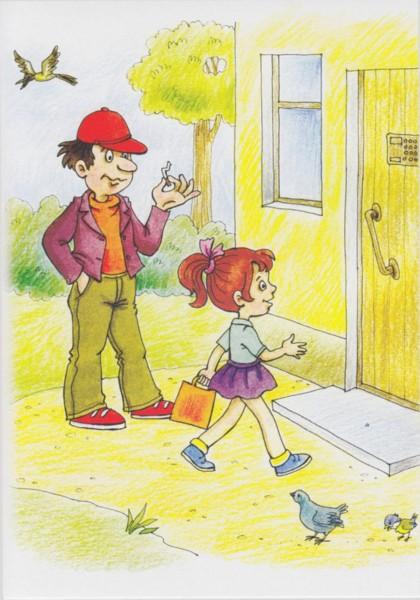 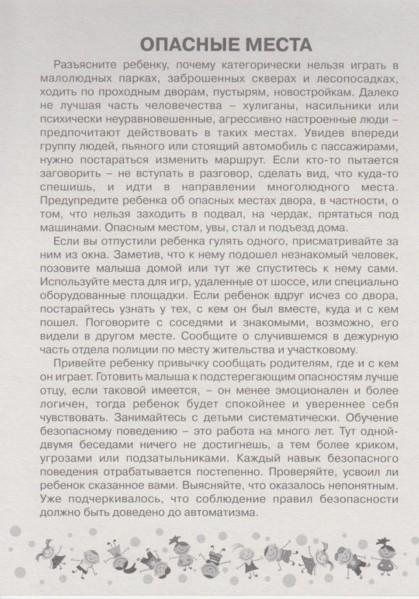 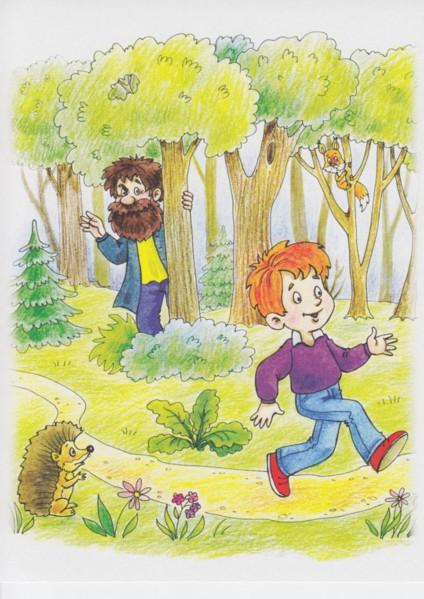 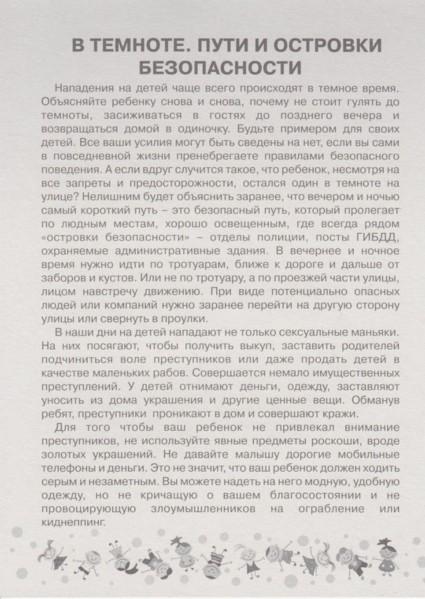 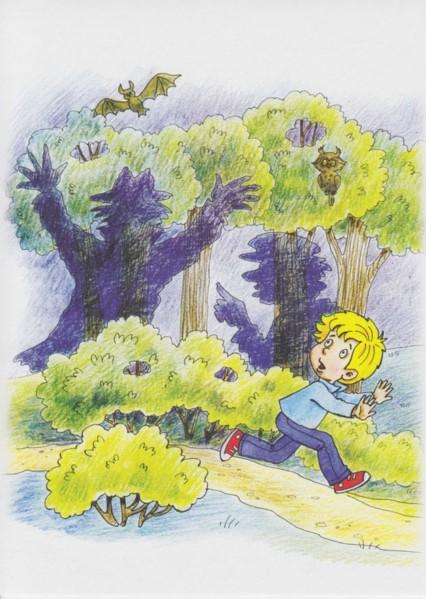 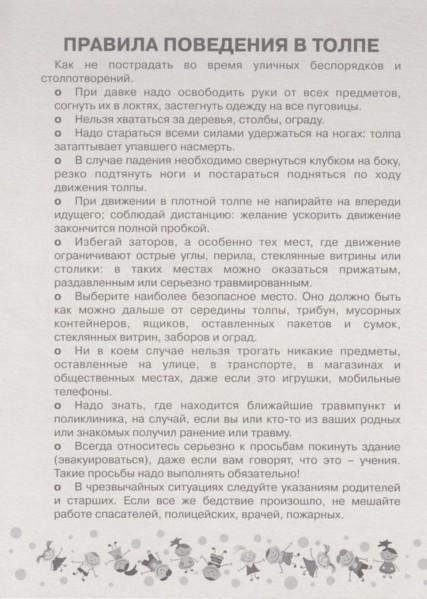 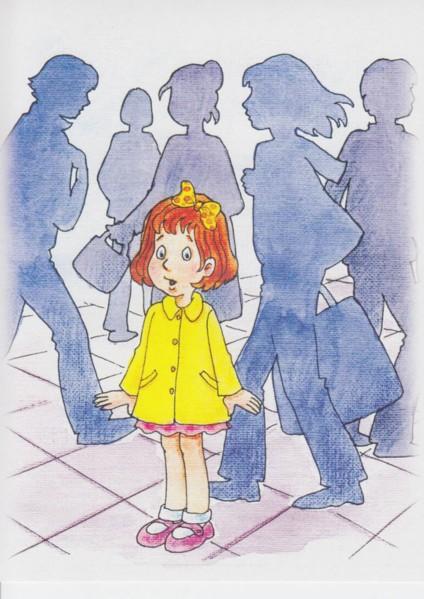 